MÉXICO MARAVILLOSO 6 Noches / 7 Días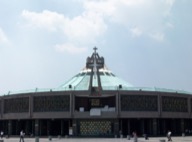 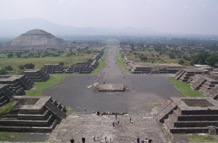 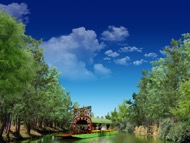 Día 01. TRASLADO DE LLEGADA A LA CIUDAD DE MÉXICO  Recepción en el aeropuerto internacional de la Ciudad de México “Benito Juárez” traslado al hotel de su elección y alojamiento. Día 02. TURIBUS  Desayuno El día de hoy viajaremos por la historia de México a bordo del Turibus, visitando sus más representativos atractivos: arqueológicos, coloniales, modernos y contemporáneos, en un paseo divertido y cultural. Cuenta con hasta 21 paradas en las cuales pueden bajar y conocer a pie la ciudad para después de un rato volver a abordarlo y continuar el recorrido. Si usted gusta puede tomar el segundo recorrido transbordando en la parada Fuente de los Cibeles y hacer su viaje más completo. Regreso al hotel (pase para 1 día) Día 03. BASÍLICA DE GUADALUPE / PIRÁMIDES DE TEOTIHUACAN  Desayuno. Iniciaremos nuestro recorrido visitando la Plaza de las tres culturas, donde se mezclan el pasado y el presente, Así como la Basílica de Nuestra Señora de Guadalupe, Patrona de América; de allí continuaremos a la impresionante zona arqueológica de Teotihuacán, donde visitaremos las monumentales Pirámides del Sol y La Luna, el templo del Quetzalpapalotl, la ciudadela y la avenida de los muertos. También visitaremos un centro artesanal. Regreso al hotel y resto del día libre. Día 04. XOCHIMILCO  Desayuno. Disfrute de un Tour panorámico admirando el Centro Mundial del Comercio, el Poliforum Cultural Siqueiros, la Plaza de Toros México, el Teatro de los Insurgentes, el Estadio Olímpico, la Ciudad Universitaria, y los jardines de lava del Pedregal de San Ángel. Después visitaremos Xochimilco, Patrimonio de la Humanidad, donde pasearemos en un bote azteca; También visitaremos el maravilloso barrio de Coyoacán, sus mansiones del siglo XVI y la iglesia de San Juan Bautista con sus impresionantes pinturas. Regreso al hotel y alojamiento.Día 05. CUERNAVACA / TAXCO Desayuno. Continuaremos con un tour panorámico de Cuernavaca, la ciudad de la eterna primavera, admirando una de las catedrales más antiguas de América, el Palacio de Cortés, sus casonas y avenidas. Después iremos a uno de los tesoros de la Sierra Madre Taxco “Capital Mundial de la Plata”, visitando la famosa parroquia Barroca de Santa Prisca y caminaremos por sus hermosas calles empedradas y admiraremos  los trabajos en plata de sus artesanos. Regreso al hotel y resto del día libre. Día 06. PUEBLA / CHOLULA  Desayuno. Visitaremos la pirámide más grande del mundo en la zona arqueológica de Cholula, y sus 365 Iglesias y admiraremos Santa María Tonanzintla y San Francisco Acatepec donde conocerán sus hermosas iglesias de Barroco indigenista; continuaremos a Puebla, Ciudad Patrimonio de La Humanidad declarada por la Unesco, visitando su imponente Catedral en su plaza principal, la capilla del Rosario, considerada la octava maravilla del mundo del arte, así como el convento de Santa Mónica y las Fábricas de Onix y Cerámica de Talavera. Regreso al hotel y resto del día libre. ***NOTA IMPORTANTE (Este Tour solo opera martes, jueves y sábado) Día 07. TRASLADO DE SALIDA  Desayuno. A la hora indicada traslado al aeropuerto para abordar el vuelo de regreso a casa. FIN DE LOS SERVICIOS. Traslados aeropuerto/hotel/aeropuerto en servicio regular compartido diurno Alojamiento 6 noches  en la Ciudad de México  Alimentación Desayunos Diarios  Pase de 1 día en Turibus  Tour Basílica – Pirámides Tour  Xochimilco Tour Full day  Cuernavaca/Taxco con almuerzo ligero Tour  Full day Cholula/Puebla con almuerzo ligero Tiquetes aéreos (consulte nuestras tarifas) Gastos y alimentación no descritosTarjeta de asistencia médica Assist Card (Consulte suplementos para pasajeros mayores de 69 años)Propinas2% fee costos bancariosTarifas sujetas a disponibilidad y cambios al momento de reservar. Programa Aplica para mínimo 2 pasajeros.Se consideran Niños (CHD) menores de 8 años, consulte políticas de máxima acomodación en cada hotel.Servicios en regular compartido diurno. Aplican suplementos para traslados en horario nocturno.Tarifas no aplican para temporada alta y eventos especiales (semana santa, feriados y fin de año), consulte lista de fechas en el cuadro al final del programa.Hoteles en el circuito son Turista Superior / Primera o similares y serán confirmados de acuerdo a disponibilidad.Es necesario informar por escrito en el momento de efectuar la reserva en el caso de existir si son pasajeros con algún tipo de discapacidad.Los itinerarios publicados pueden estar sujetos a posibles cambios en el destino, ya sea por problemas climatológicos u operativos. Las visitas detalladas pueden cambiar el orden o el día de operación.Durante la celebración de los días de fiesta en la ciudad es posible que los transportes, museos, comercio, medios de elevación, teatros, etc.;  se vean afectados en sus horarios y funcionamiento, no operar o permanecer cerrados sin previo aviso.Es responsabilidad de los pasajeros tener la documentación necesaria.Servicios no tomados en destino no serán reembolsables.Tarifas no aplican para grupos.Vigencia del programa: Hasta el 15 de Diciembre 2018 como último día de salida.CONSULTE NUESTRA CLÁUSULA DE RESPONSABILIDAD EN WWW.TURIVEL.COMTARIFA POR PERSONA EN DÓLARES AMERICANOSTARIFA POR PERSONA EN DÓLARES AMERICANOSTARIFA POR PERSONA EN DÓLARES AMERICANOSTARIFA POR PERSONA EN DÓLARES AMERICANOSTARIFA POR PERSONA EN DÓLARES AMERICANOSTARIFA POR PERSONA EN DÓLARES AMERICANOSTARIFA POR PERSONA EN DÓLARES AMERICANOSSALIDAS DIARIASSALIDAS DIARIASSALIDAS DIARIASSALIDAS DIARIASSALIDAS DIARIASSALIDAS DIARIASSALIDAS DIARIASCATEGORÍACIUDADHOTEL PREVISTO O SIMILARDBLTPLSGLCHDTurista SuperiorMéxicoRoyal Reforma / BW Majestic525480815242Turista SuperiorMéxicoGeneve / Laila7416651.113305Turista SuperiorMéxicoFI Centro Histórico / Emporio7767141.163305PrimeraMéxicoGalería Plaza / Hampton Inn6416191.005269PrimeraMéxicoZócalo Central / Histórico Central6726201.111299PrimeraMéxicoFA Reforma / NH México City8648021.298305DESDEHASTATEMPORADA ALTA 2018TEMPORADA ALTA 2018TEMPORADA ALTA 201803-feb05-feb05-febDIA DE LA CONSTITUCION MEXICANADIA DE LA CONSTITUCION MEXICANA17-mar19-mar19-marNATALICIO DE BENITO JUAREZNATALICIO DE BENITO JUAREZ23-mar01-abr01-abrSEMANA SANTA01-may01-may01-mayDIA DEL TRABAJO05-may05-may05-mayBATALLA DE PUEBLABATALLA DE PUEBLA16-jul26-ago26-agoVACACIONES DE VERANOVACACIONES DE VERANO14-sep16-sep16-sepDIA DE LA INDEPENDENCIADIA DE LA INDEPENDENCIA01-nov04-nov04-novDIA DE LOS MUERTOSDIA DE LOS MUERTOS17-nov19-nov19-novDIA DE LA REVOLUCION MEXICANADIA DE LA REVOLUCION MEXICANA22-dic-1803-ene-1903-ene-19NAVIDAD Y FIN DE AÑONAVIDAD Y FIN DE AÑO DESDEHASTAEVENTOS ESPECIALES POR DESTINOEVENTOS ESPECIALES POR DESTINOEVENTOS ESPECIALES POR DESTINO24-oct30-octFORMULA 1CIUDAD DE MEXICO